Actividades SugeridasOBJETIVO DE APRENDIZAJE OA_18DESCRIPCIÓN DE LA ACTIVIDADESCalcular la superficie de cubos y paralelepípedos, expresando el resultado en cm2 y m2.3.Resuelven problemas en contextos geométricos relativos a áreas de superficie de cubos. Por ejemplo: › determinan las aristas de un cubo, dada que el área de su superficie es 24 cm2 › determinan el área de la superficie de un cubo, conociendo que  la suma de sus aristas es 36 cm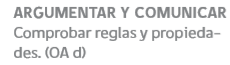 